Роль игры в развитии ребенка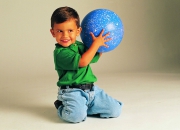 Многими родителями считается, что игры, которыми увлечены их дети, являются обычным развлечением, и придают им мало значения. Но как утверждают специалисты, в развитии детей роль игры настолько велика, что  часто от того, в какие игры малыш играет, будет зависеть его деятельность в будущем.Ведь в процессе игры идет развитие характера ребенка и становление его как личности, вот почему не стоит взрослым относиться к играм собственных детей с безразличием, радуясь, что они чем-нибудь заняты, лишь бы не отвлекали от дел.
 
Любые игры, в которые дети играются до 10 лет, условно разделяются на 3 группы – это обучающие, подвижные и ролевые. Роль обучающих игр имеет важную роль в развитии ребенка, в особенности дошкольника, поскольку они знакомят с предметами и их свойствами, с явлениями, развивают мышление и наблюдательность, логику и память. К таким играм относятся настольные игры (домино, лото, пазлы), конструкторы, пирамиды. Роль подвижных игр в развитии заключена в воспитании требуемого поведения в коллективе, в обучении ребенка способностям соблюдать определенные правила. Третья группа – ролевые игры, также немало важна для развития. Играя в них ребенок, подражая взрослым, учится правильно воспринимать взаимосвязь людей между собой и труд, начинает оценивать для себя интересные сферы деятельности, в которых хотелось бы ему проявиться.
 
Точно так же как дети у взрослых учатся говорить и одеваться, правильно есть и умываться, у них и учатся играть. Взрослые, приобретая ребенку новые, объясняют и показывают, как должна работать та или иная игрушка, как ею правильно пользоваться и благодаря этому ускоряется процесс развития крохи. Ребенок по мере знакомства с окружающим его миром и с людьми всевозможных профессий копирует все это в свой процесс игры в людей разных профессий, а также собственных родителей. И такое копирование у детей развивает творческий стержень, у них появляется стремление влиться во взрослую жизнь. Очень правильно если взрослые своему чаду преподносят занятия по дому в форме игры, она имеет положительное влияние на развитие, так как именно дома малыш начинает усваивать все принципы в жизни семьи, смысл труда и распределения обязанностей.
 
Сегодня также и компьютерные игры в жизни современных детей играют не малую роль. Влияние их на развитие ребенка во многом зависит от смысловой нагрузки, а также от присутствия насилия в любых формах, пусть  даже, на первый взгляд, и безобидных. Самыми полезными компьютерными играми для детей являются квесты, поскольку это головоломки и логические задачки, влияющие на развитие у подрастающего поколения сообразительности и внимательности, которые не содержат и грамма жестокости и насилия.